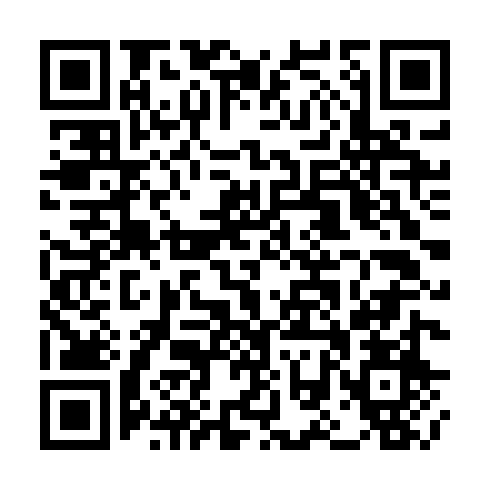 Ramadan times for Stefanow Barczewski, PolandMon 11 Mar 2024 - Wed 10 Apr 2024High Latitude Method: Angle Based RulePrayer Calculation Method: Muslim World LeagueAsar Calculation Method: HanafiPrayer times provided by https://www.salahtimes.comDateDayFajrSuhurSunriseDhuhrAsrIftarMaghribIsha11Mon4:164:166:0711:553:485:445:447:2912Tue4:144:146:0511:553:495:455:457:3013Wed4:114:116:0311:543:515:475:477:3214Thu4:094:096:0111:543:525:495:497:3415Fri4:064:065:5811:543:545:505:507:3616Sat4:044:045:5611:543:555:525:527:3817Sun4:014:015:5411:533:565:545:547:4018Mon3:593:595:5211:533:585:565:567:4219Tue3:563:565:4911:533:595:575:577:4420Wed3:533:535:4711:524:015:595:597:4621Thu3:513:515:4511:524:026:016:017:4822Fri3:483:485:4311:524:036:026:027:5023Sat3:463:465:4011:524:056:046:047:5224Sun3:433:435:3811:514:066:066:067:5425Mon3:403:405:3611:514:076:076:077:5626Tue3:383:385:3311:514:086:096:097:5827Wed3:353:355:3111:504:106:116:118:0028Thu3:323:325:2911:504:116:126:128:0229Fri3:293:295:2711:504:126:146:148:0430Sat3:273:275:2411:494:136:166:168:0631Sun4:244:246:2212:495:157:177:179:081Mon4:214:216:2012:495:167:197:199:102Tue4:184:186:1712:495:177:217:219:133Wed4:154:156:1512:485:187:227:229:154Thu4:134:136:1312:485:207:247:249:175Fri4:104:106:1112:485:217:267:269:196Sat4:074:076:0812:475:227:277:279:227Sun4:044:046:0612:475:237:297:299:248Mon4:014:016:0412:475:247:317:319:269Tue3:583:586:0212:475:267:327:329:2910Wed3:553:556:0012:465:277:347:349:31